　　　送信先：岡山県老人保健施設協会 認知症介護実践研修事務局　宛FAX（送付状不要）またはメールにて提出して下さい。FAX番号  050-3588-1927    　 E-mail　 oky-jissenken@fukujyu.or.jp令和5年7月27日（木）～　7月31日（月）の間に提出して下さい。ボールペンで、濃く読みやすい字で記入してください。 認知症介護実践研修（実践者研修）　　　　　中間状況報告書受講番号－－－氏　　名事業所名対象利用者
の概要対象利用者
の概要□入所・居住系サービス　　　　　□通所系サービス　　※どちらかに☑□入所・居住系サービス　　　　　□通所系サービス　　※どちらかに☑□入所・居住系サービス　　　　　□通所系サービス　　※どちらかに☑対象利用者
の概要対象利用者
の概要前半を
振り返っての
自己評価前半を
振り返っての
自己評価前半を
振り返っての
自己評価後半に向けた修正や今後の計画・実践で工夫したいこと後半に向けた修正や今後の計画・実践で工夫したいこと後半に向けた修正や今後の計画・実践で工夫したいこと指導者からの助言を希望する方はチェックして下さい。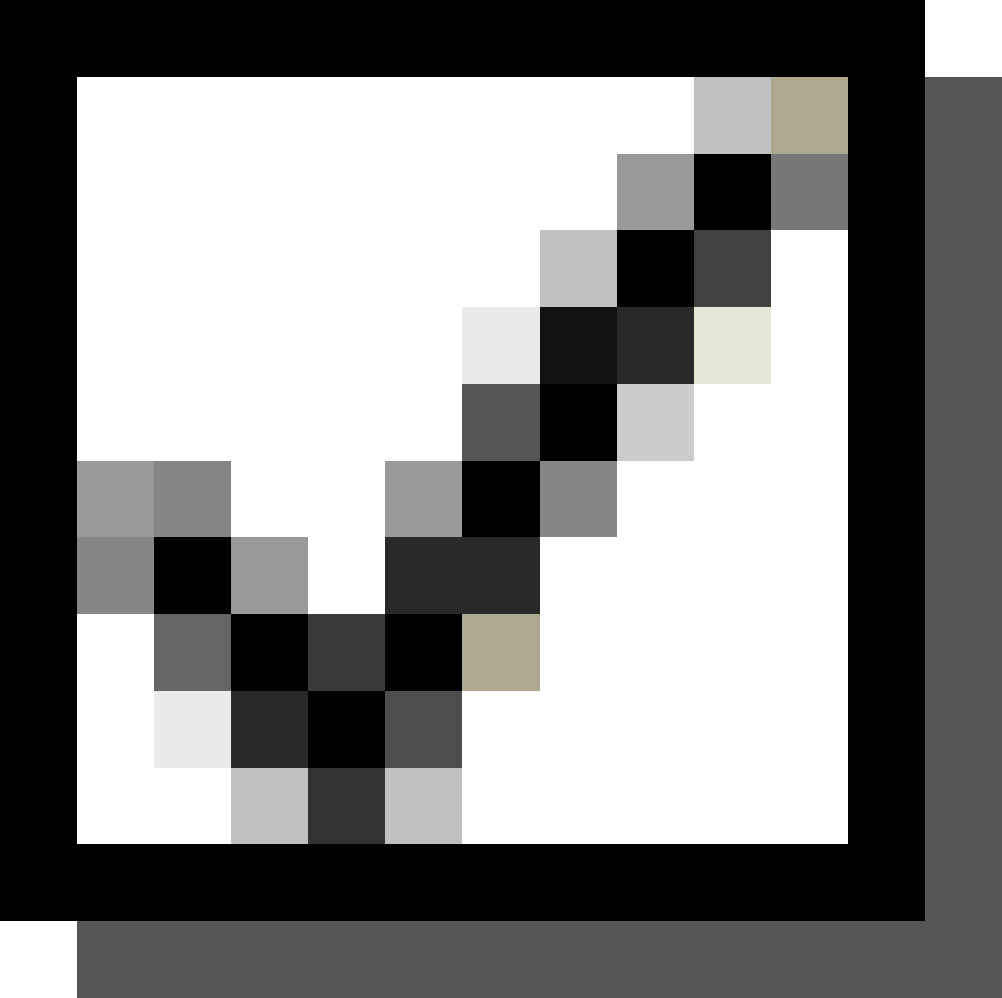 □ 講師からの助言を希望　　　　　　　　　　　　□ 講師の施設への訪問支援を希望以下に、助言希望する内容を記入してください。また、必要に応じて状況の分かる資料等を添付ください。指導者からの助言を希望する方はチェックして下さい。□ 講師からの助言を希望　　　　　　　　　　　　□ 講師の施設への訪問支援を希望以下に、助言希望する内容を記入してください。また、必要に応じて状況の分かる資料等を添付ください。指導者からの助言を希望する方はチェックして下さい。□ 講師からの助言を希望　　　　　　　　　　　　□ 講師の施設への訪問支援を希望以下に、助言希望する内容を記入してください。また、必要に応じて状況の分かる資料等を添付ください。指導者からの助言を希望する方はチェックして下さい。□ 講師からの助言を希望　　　　　　　　　　　　□ 講師の施設への訪問支援を希望以下に、助言希望する内容を記入してください。また、必要に応じて状況の分かる資料等を添付ください。指導者からの助言を希望する方はチェックして下さい。□ 講師からの助言を希望　　　　　　　　　　　　□ 講師の施設への訪問支援を希望以下に、助言希望する内容を記入してください。また、必要に応じて状況の分かる資料等を添付ください。※助言希望者は必須連絡方法として連絡先の電話番号・ﾒｰﾙｱﾄﾞﾚｽ・連絡希望時間帯等をご記入ください。★実習の進捗状況によっては、講師側の判断で訪問支援を実施させていただくことがあります。※助言希望者は必須連絡方法として連絡先の電話番号・ﾒｰﾙｱﾄﾞﾚｽ・連絡希望時間帯等をご記入ください。★実習の進捗状況によっては、講師側の判断で訪問支援を実施させていただくことがあります。※助言希望者は必須連絡方法として連絡先の電話番号・ﾒｰﾙｱﾄﾞﾚｽ・連絡希望時間帯等をご記入ください。★実習の進捗状況によっては、講師側の判断で訪問支援を実施させていただくことがあります。※助言希望者は必須連絡方法として連絡先の電話番号・ﾒｰﾙｱﾄﾞﾚｽ・連絡希望時間帯等をご記入ください。★実習の進捗状況によっては、講師側の判断で訪問支援を実施させていただくことがあります。※助言希望者は必須連絡方法として連絡先の電話番号・ﾒｰﾙｱﾄﾞﾚｽ・連絡希望時間帯等をご記入ください。★実習の進捗状況によっては、講師側の判断で訪問支援を実施させていただくことがあります。